PLAN WYDAWANIA OBIADÓW 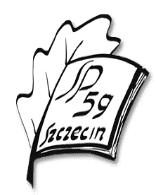 Obowiązuje od 03.04.2024PONIEDZIAŁEKPONIEDZIAŁEKPONIEDZIAŁEKPONIEDZIAŁEKPONIEDZIAŁEKPONIEDZIAŁEKPONIEDZIAŁEKPONIEDZIAŁEKPONIEDZIAŁEK11:00 – 11:2011:40 – 12:0012:00 – 12:2012:20 – 12:4012:40 – 13:0013:00 – 13:2013:25 – 13:4513:45 – 14:101C, 2B, Odział przedszkolny1B 1gr., 1D, 2C,3C4D, 5A, 5B, 5D, 6B, 6C, 6D, 7B, 8B 1B 2gr., 2D,1A, 2A, 4A, 4B, 4C, 5C, 6A, 7A, 7C, 8A 3B, 3D, 3A,Fabisiak E.
nadzoruje stołówkęFabisiak E.
nadzoruje stołówkęPadalka O.
nadzoruje stołówkęDyżur nauczycielskie – ład i porządek na stołówceKromska J. 
nadzoruje stołówkęPiasecka D., nadzoruje stołówkęDyżur nauczycielskie – ład  i porządek na stołówceRiedel A. nadzoruje stołówkęWTOREKWTOREKWTOREKWTOREKWTOREKWTOREKWTOREKWTOREKWTOREK11:00 – 11:2011:40 – 12:0012:00 – 12:2012:20 – 12:4012:40 – 13:0013:00 – 13:2013:20 – 13:4513:45 – 14:101A, 2A, Odział przedszkolny1C, 2C-1gr., 3A, 3B, 1B, 5A, 5B, 5C,5D, 6A, 6B,  7B, 8A, 8B  2C-2gr., 2B,  3C, 3D 4A, 4B, 4C, 4D, 6C, 6D, 7A, 7C, 1D, 2DPiasecka D.  
nadzoruje stołówkęPadalka O, Fabisiak E.
nadzoruje stołówkęKromska J. 
nadzoruje stołówkęDyżur nauczycielskie – ład  i porządek na stołówce Padalka O.   
nadzoruje stołówkęPadalka O. nadzoruje stołówkęDyżur nauczycielskie – ład  i porządek na stołówceKromska J. 
nadzoruje stołówkęŚRODAŚRODAŚRODAŚRODAŚRODAŚRODAŚRODAŚRODAŚRODA11:00 – 11:2011:40 – 12:0012:00 – 12:2012:20 – 12:4012:40 – 13:0013:00 – 13:2013:25 – 13:4513:45 – 14:101A, 2C Odział przedszkolny1B, 2D, 1D, 2A, 3A, 4A, 4B, 4D, 5B, 5D, 6A, 6C, 6D, 7C, 3C, 1gr., 3D 3B,4C, 5A, 5C, 6B, 7A, 7B, 8A, 8B 1C, 2B, 3C-2gr.,Piasecka D. 
nadzoruje stołówkęPadalka O.  
nadzoruje stołówkę Kromska J. 
Riedel A., nadzoruje stołówkęDyżur nauczycielskie – ład i porządek na stołówcePadalka O. nadzoruje stołówkęPadalka O. 
nadzoruje stołówkęDyżur nauczycielskie – ład  i porządek na stołówceFabisiak E.
nadzoruje stołówkęCZWARTEKCZWARTEKCZWARTEKCZWARTEKCZWARTEKCZWARTEKCZWARTEKCZWARTEKCZWARTEK11:00 – 11:2011:40 – 12:0012:00 – 12:2012:20 – 12:4012:40 – 13:0013:00 – 13:2013:25 – 13:4513:45 – 14:101A, 3D,Odział przedszkolny2A, 3B, 2D  2B, 3A, 4b,4c, 5d, 5a, 5b, 5c, 6a, 6b, 8a  1D, 2C, 1B, 3C4a, 4d, 6c, 6d, 7a, 7b, 7c, 8b 1C, Piasecka D., 
nadzoruje stołówkęPadalka O., 
nadzoruje stołówkę Padalka O. 
nadzoruje stołówkęDyżur nauczycielskie – ład i porządek na stołówce
Bartkowiak Gredel A nadzoruje stołówkęKromska J. 
nadzoruje stołówkę Padalka O., nadzoruje stołówkęDyżur nauczycielskie – ład  i porządek na stołówceFabisiak E.  
nadzoruje stołówkęPIĄTEKPIĄTEKPIĄTEKPIĄTEKPIĄTEKPIĄTEKPIĄTEKPIĄTEKPIĄTEK11:00 – 11:2011:40 – 12:0012:00 – 12:2012:20 – 12:4012:40 – 13:0013:00 – 13:2013:20 – 13:4513:45 – 14:102B, 2COdział przedszkolny1B, 2A, 3B, 1C, 1D, 3C,4a, 4b, 4c, 4d, 5a, 5b, 6b, 6c, 8a,  2D, 3A, 1A,5c, 5d, 6a, 6b, 7a, 7b, 7c, 8b 3D, Riedel A., nadzoruje stołówkęKromska J.,  
Bartkowiak-Gredel A.
nadzoruje stołówkęRiedel A.Bartkowiak-Gredel A.
nadzoruje stołówkęDyżur nauczycielskie – ład i porządek na stołówce Bartkowiak Gredel A. nadzoruje stołówkęKromska J. 
nadzoruje stołówkęPiasecka D. 
nadzoruje stołówkęDyżur nauczycielskie – ład  i porządek na stołówceKromska J.  
nadzoruje stołówkę